Změna programu vyhrazena	8. květenpondělíStátní svátek9. květenúterý10. květenstředa11. květenčtvrtek12. květenpátek13. květensobota14. květenneděleDen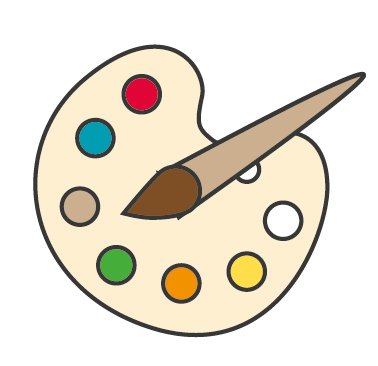 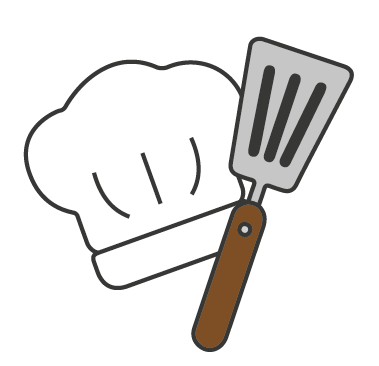 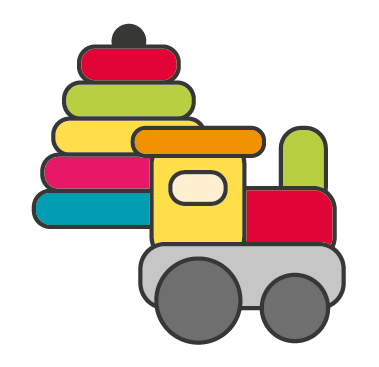 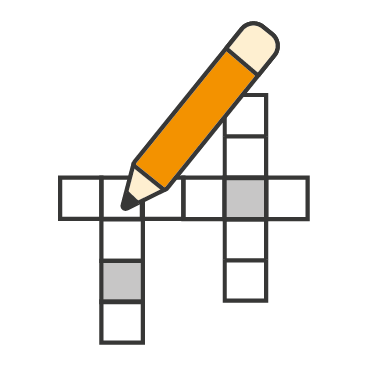 vítězství(1945)9:30 – 11:00Arteterapie1.patro9:30 – 11:00Jarní pečení2. patro10:00 – 11:00Tvoření se ZŠ Andílek a sMezi námiPřízemí9:15 – 9:45Křížovky6. patro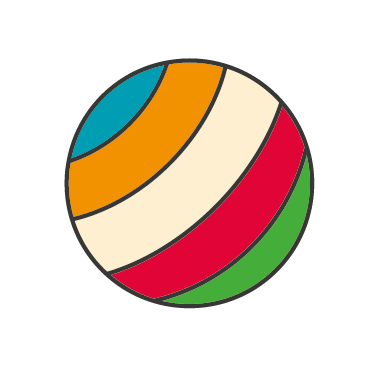 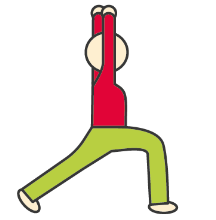 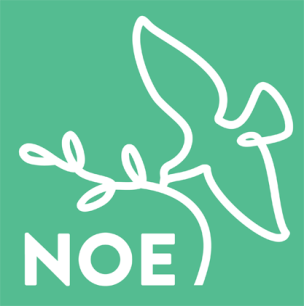 10:00 – 11:00Kondiční cvičení 2. patro10:00 – 11:00Cvičenís Pepou10:00 – 11:00Cvičenís Pepou10:00 – 11:00Jóga Přízemí10:00TV NOEMŠE SVATÁživě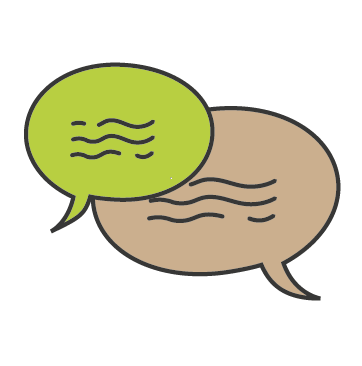 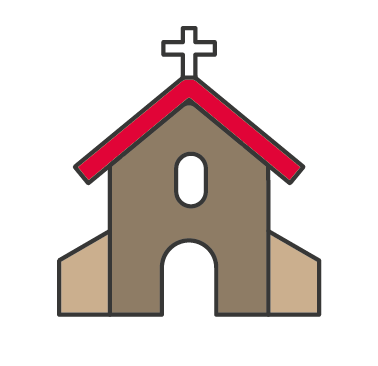 14:30 – 15:30Individuální návštěvy15:00 – 16:00Křížovky2., 3. patro14:45 – 15:15BohoslužbaDuchovní setkáníKaple13:00 – 16:00Cvičeníindividuálně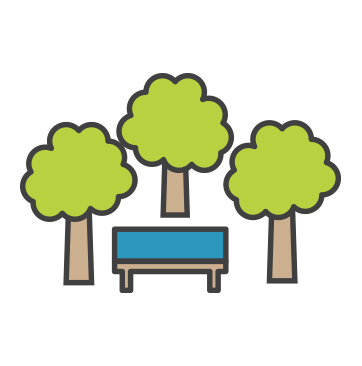 14:30 – 16:00Vycházky14:30 – 16:00Vycházky14:30 – 16:00Vycházky14:30 – 16:00Vycházky